                                                                             DEEPAMARY GABRIEL	Data Entry Operator & Quality ControllerCAREER OBJECTIVEA Dedicated team player who has ability to work under pressure and meet organizational goals. Possess excellent analytical, problem solving, decision making, leadership, Communication and interpersonal skills.ACADEMICSBachelor of Science in Mathematics (B.S.C Math’s) from D.G Vaishnav College, Chennai, India.PROFESSIONAL EXPERIENCECompany Name: ACURUS BPO PVT LTD – CHENNAI – INDIADuties and ResponsibilitiesData Entry OperatorInsert customer and account data by inputting text based and numerical information from source documents within time limits. Compile, verify accuracy and sort information according to priorities to prepare source data for computer entry. Review data for deficiencies or errors, correct any incompatibilities if possible and check output and applying data program techniques and procedures. Generate reports, store completed work in designated locations and perform backup operations. Keep information confidential. Clerical DutiesPerform clerical duties and maintained an Efficient and highly organized Medical Records Department. Check Medical record chart (in and out) through the computer system. Research accounts receivable and consult with insurance companies to institute settlement of accounts.Billing and payment posting coordinatorAccurately applied payment to patient Accounts. Researched and resolved incorrect payment EOB rejection, and other issues with outstanding accounts. Reviewed billing edits and provided insurance providers with corrected information. Provided tenacious follow-up to ensure proper payments were fully collected.SUMMARY OF QUALIFICATIONSAbility to set goals and priorities to assure accountability for action takenSelf-esteem and confidence to provide the initiative and drive to get the job doneResponsibility and reliability to work and understanding team environmentProficient in Microsoft Word, Access and Excel.Data entry and collation skillsExcellent written and verbal communication skillSoftware & computerized Accounting up to Finalization by using medical Manager Software that designed and using for Medical Billing.PERSONAL PROFILEGender                   :  FemaleDOB                      :  20-04-1988Nationality             :  IndianReligion & Cast      :  Christian, RCMarital Status         :  MarriedLanguage Known   :  English, Malayalam, TamilJob Seeker First Name / CV No: 1843158Click to send CV No & get contact details of candidate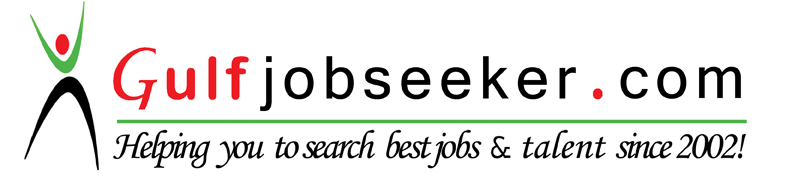 Data Entry Operator & Quality Controller – June 2008 to October 2010